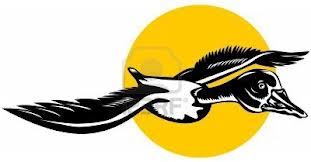 FRONTON HANDBALL CLUBINSCRIPTIONS 2018-2019Les inscriptions se déroulent en plusieurs temps :Le club crée votre formulaire d’inscription sur le site internet de la Fédération de HandBallLe club vous envoie par mail le lien de ce formulaire pour le compléter et insérer les documents demandésUne fois complété et validé par le licencié, le club le transmet à la Fédération de Handball qui le vérifie et édite la licence que vous recevez par mail.Documents d’inscription à transmettre à l’entraîneur :Le formulaire d’inscription renseignéLa cotisation payable par chèque ou espèces (paiement en plusieurs fois possible mais le montant total de la licence doit être donné à l’inscription) : Séniors : 150 € / Moins de 13 ans : 90 € Si inscription pendant l’été, les paiements doivent être envoyés à Audrey FORTUNE 84 Route de la Cave 82370 CAMPSASDocuments d’inscription à joindre lors de l’inscription par internetphoto d’identitécarte d’identité ou passeport ou livret de famillecertificat médical avec la mention pratique du handball en compétition (document joint si nécessaire)1 autorisation parentale pour les mineurs (fournie par le club)